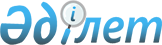 О внесений изменений и дополнений в решение Жанибекского районного маслихата от 24 декабря 2010 года № 29-1 "О районном бюджете на 2011-2013 годы"
					
			Утративший силу
			
			
		
					Решение Жанибекского районного маслихата Западно-Казахстанской области от 5 апреля 2011 года № 31-2. Зарегистрировано Департаментом юстиции Западно-Казахстанской области 15 апреля 2011 года № 7-6-121. Утратило силу - решением Жанибекского районного маслихата Западно-Казахстанской области от 23 января 2012 года № 1-7      Сноска. Утратило силу - Решением Жанибекского районного маслихата Западно-Казахстанской области от 23.01.2012 № 1-7      В соответствии с Бюджетным кодексом Республики Казахстан от 4 декабря 2008 года, Законом Республики Казахстан "О местном государственном управлении и самоуправлении в Республике Казахстан" от 23 января 2001 года и решением Западно-Казахстанского областного маслихата от 15 марта 2011 года № 30-1 "О внесений изменений и дополнений в решение Западно–Казахстанского областного маслихата от 13 декабря 2010 года за № 28-2 "Об областном бюджете на 2011–2013 годы" (зарегистрированное в Реестре государственной регистрации нормативных правовых актов № 3060) районный маслихат РЕШИЛ:



      1. Внести в решение Жанибекского районного маслихата "О районном бюджете на 2011-2013 годы" от 24 декабря 2011 года № 29-1 (зарегистрированное в Реестре государственной регистрации нормативных правовых актов за № 7-6-115, опубликованное 15 марта 2011 года, 22 марта 2011 года в газете "Шұғыла" № 13, № 14-15), следующие изменения и дополнения:



      1) в пункте 1:

      в подпункте 1):

      цифру "1 544 891" заменить цифрой "1 603 918";

      цифру "1 343 746" заменить цифрой "1 402 773";

      в подпункте 2):

      цифру "1 544 891" заменить цифрой "1 637 868";

      в подпункте 3):

      в строке "чистое бюджетное кредитование" цифру "18 694" заменить цифрой "23 031";

      в строке "бюджетные кредиты" цифру "18 694" заменить цифрой "22 141";

      в строке "погашение бюджетных кредитов" цифру "18 694" заменить цифрой "890";

      в подпункте 5):

      цифру "-18 694" заменить цифрой "-17 915";

      в подпункте 6):

      в строке "финансирование дефицита (использование профицита) бюджета" цифру "18 694" заменить цифрой "17 915";

      в строке "погашение займов" цифру "0" заменить цифрой "34 729";

      в строке "используемые остатки бюджетных средств" цифру "0" заменить цифрой "33 950";



      2) приложение 1 к указанному решению изложить в новой редакции согласно приложению к настоящему решению.



      2. Настоящее решение вводится в действие с 1 января 2011 года.      Председатель сессии

      районного маслихата              К. К. Калташбаев

      Секретарь районного

      маслихата                        Т. З. Кадимов

Приложение

к решению районного маслихата

от 5 апреля 2011 года № 31-2            Приложение 1

к решению районного маслихата 

от 24 декабря 2010 года № 29-1 Районный бюджет на 2011 годатыс. тенге
					© 2012. РГП на ПХВ «Институт законодательства и правовой информации Республики Казахстан» Министерства юстиции Республики Казахстан
				КатегорияКатегорияКатегорияКатегорияСуммаКлассКлассКлассСуммаПодклассПодклассСуммаНаименованиеСуммаІ. Доходы1 603 9181Налоговые поступления180 40401Подоходный налог80 0482Индивидуальный подоходный налог80 04803Социальный налог71 2951Социальный налог71 29504Налог на собственность26 6921Налог на имущество17 6693Земельный налог9104Налог на транспортные средства7 4565Единый земельный налог65705Внутренние налоги на товары, работы и услуги1 7492Акциз3123Поступления от использования природных и других ресурсов5954Сборы за ведение предпринимательской и профессиональной деятельности84208Обязательные платежи, взимаемые за совершение юридически значимых действий и (или) выдачу документов уполномоченными на то государственными органами или должностными лицами6201Государственная пошлина6202Неналоговые поступления1 77001Доходы от государственной собственности1235Доходы от аренды имущества, находящегося в государственной собственности12304Штрафы, пени, санкции, взыскания, налагаемые государственными учреждениями, финансируемыми из государственного бюджета, а также содержащимися и финансируемыми из бюджета (сметы расходов)

Национального Банка Республики Казахстан1 4101Штрафы, пени, санкции, взыскания, налагаемые государственными учреждениями, финансируемыми из государственного бюджета, а также содержащимися и финансируемыми из бюджета (сметы расходов) Национального Банка Республики Казахстан, за исключением поступлений от организаций нефтяного сектора1 41006Прочие неналоговые поступления2371Прочие неналоговые поступления2373Поступления от продажи основного капитала27703Продажа земли и нематериальных активов2771Продажа земли2774Поступления трансфертов1 402 77302Трансферты из вышестоящих органов государственного управления1 402 7732Трансферты из областного бюджета1 402 7737Поступления займов18 69401Внутренние государственные займы18 6943Договоры займа18 694Функциональная группаФункциональная группаФункциональная группаФункциональная группаСуммаАдминистратор бюджетных программАдминистратор бюджетных программАдминистратор бюджетных программСуммаПрограммаПрограммаСуммаНаименованиеСуммаІІ. Затраты1 637 86801Государственные услуги общего характера150 456112Аппарат маслихата района (города областного значения)14 075001Услуги по обеспечению деятельности маслихата района (города областного значения)14 075122Аппарат акима района (города областного значения)42 868001Услуги по обеспечению деятельности акима района (города областного значения)36 468003Капитальные расходы государственного органа6 400123Аппарат акима района в городе, города районного значения, поселка, аула (села), аульного (сельского) округа80 472001Услуги по обеспечению деятельности акима района в городе, города районного значения, поселка, аула (села), аульного (сельского) округа79 522022Капитальные расходы государственного органа950459Отдел экономики и финансов района (города областного значения)13 041001Услуги по реализации государственной политики в области исполнения бюджета района (города областного значения) и управления коммунальной собственностью района (города областного значения)11 841002Создание информационных систем1 20002Оборона3 703122Аппарат акима района (города областного значения)3 173005Мероприятия в рамках исполнения всеобщей воинской обязанности3 173007Мероприятия по профилактике и тушению степных пожаров районного (городского) масштаба, а также пожаров в населенных пунктах, в которых не созданы органы государственной противопожарной службы53004Образование972 664464Отдел образования района (города областного значения)119 365009Обеспечение деятельности организаций дошкольного воспитания и обучения111 794021Увеличение размера доплаты за квалификационную категорию учителям школ и воспитателям дошкольных организаций образования7 571123Аппарат акима района в городе, города районного значения, поселка, аула (села), аульного (сельского) округа912005Организация бесплатного подвоза учащихся до школы и обратно в аульной (сельской) местности912464Отдел образования района (города областного значения)828 705003Общеобразовательное обучение790 999006Дополнительное образование для детей37 706464Отдел образования района (города областного значения)23 682001Услуги по реализации государственной политики на местном уровне в области образования6 208005Приобретение и доставка учебников, учебно-методических комплексов для

государственных учреждений образования района (города областного значения)12 869007Проведение школьных олимпиад, внешкольных мероприятий и конкурсов районного (городского) масштаба759015Ежемесячные выплаты денежных средств опекунам (попечителям) на содержание ребенка сироты (детей-сирот), и ребенка (детей), оставшегося без попечения родителей3 84606Социальная помощь и социальное обеспечение151 924123Аппарат акима района в городе, города районного значения, поселка, аула (села), аульного (сельского) округа9 096003Оказание социальной помощи нуждающимся гражданам на дому9 096451Отдел занятости и социальных программ района (города областного значения)130 339002Программа занятости23 361005Государственная адресная социальная помощь15 002006Жилищная помощь4 009007Социальная помощь отдельным категориям нуждающихся граждан по решениям местных представительных органов22 903010Материальное обеспечение детей-инвалидов, воспитывающихся и обучающихся на дому1 509014Оказание социальной помощи нуждающимся гражданам на дому4 846016Государственные пособия на детей до 18 лет40 144017Обеспечение нуждающихся инвалидов обязательными гигиеническими средствами и предоставление услуг специалистами жестового языка, индивидуальными помощниками в соответствии с индивидуальной программой реабилитации инвалида4 059022Поддержка частного предпринимательства в рамках программы "Дорожная карта бизнеса - 2020"7 800023Обеспечение деятельности центров занятости6 706451Отдел занятости и социальных программ района (города областного значения)12 489001Услуги по реализации государственной политики на местном уровне в области обеспечения занятости и реализации социальных программ для населения10 783011Оплата услуг по зачислению, выплате и доставке пособий и других социальных выплат1 70607Жилищно-коммунальное хозяйство64 938458Отдел жилищно-коммунального хозяйства, пассажирского транспорта и автомобильных дорог района (города областного значения)300003Организация сохранения государственного жилищного фонда300466Отдел архитектуры, градостроительства и строительства района (города областного значения)41 755003Строительство жилья государственного коммунального жилищного фонда37 255004Развитие и обустройство инженерно-коммуникационной инфраструктуры4 500123Аппарат акима района в городе, города районного значения, поселка, аула (села), аульного (сельского) округа392014Организация водоснабжения населенных пунктов392123Аппарат акима района в городе, города районного значения, поселка, аула (села), аульного (сельского) округа18 991008Освещение улиц населенных пунктов6 618009Обеспечение санитарии населенных пунктов5 646011Благоустройство и озеленение населенных пунктов6 727458Отдел жилищно-коммунального хозяйства, пассажирского транспорта и автомобильных дорог района (города областного значения)3 500018Благоустройство и озеленение населенных пунктов3 50008Культура, спорт, туризм и информационное пространство128 689457Отдел культуры, развития языков, физической культуры и спорта района (города областного значения)109 838003Поддержка культурно-досуговой работы68 850009Проведение спортивных соревнований на районном (города областного значения) уровне530010Подготовка и участие членов сборных команд района (города областного значения) по различным видам спорта на областных спортивных

соревнованиях2 000006Функционирование районных (городских) библиотек38 458456Отдел внутренней политики района (города областного значения)6 043002Услуги по проведению государственной информационной политики через газеты и журналы6 043457Отдел культуры, развития языков, физической культуры и спорта района (города областного значения)6 221001Услуги по реализации государственной политики на местном уровне в области культуры, развития языков, физической культуры и спорта6 221456Отдел внутренней политики района (города областного значения)6 587001Услуги по реализации государственной политики на местном уровне в области информации, укрепления государственности и формирования социального оптимизма граждан5 587003Реализация региональных программ в сфере молодежной политики1 00010Сельское, водное, лесное, рыбное хозяйство, особо охраняемые природные территории, охрана окружающей среды и животного мира, земельные отношения54 779459Отдел экономики и финансов района (города областного значения)3 139099Реализация мер социальной поддержки специалистов социальной сферы сельских населенных пунктов за счет целевого трансферта из республиканского бюджета3 139466Отдел архитектуры, градостроительства и строительства района (города областного значения)29 564006Развитие системы водоснабжения29 564463Отдел земельных отношений района (города областного значения)5 510001Услуги по реализации государственной политики в области регулирования земельных отношений на территории района (города областного значения)5 510475Отдел предпринимательства, сельского хозяйства и ветеринарии района (города областного значения)16 566005Обеспечение функционирования скотомогильников (биометрических ям)200013Проведение противоэпизоотических мероприятий16 36611Промышленность, архитектурная, градостроительная и строительная

деятельность7 504466Отдел архитектуры, градостроительства и строительства района (города областного значения)7 504001Услуги по реализации государственной политики в области строительства, улучшения архитектурного облика городов, районов и населенных пунктов области и обеспечению рационального и эффективного градостроительного освоения территории района (города областного значения)7 50412Транспорт и коммуникации20 000458Отдел жилищно-коммунального хозяйства, пассажирского транспорта и автомобильных дорог района (города областного значения)20 000023Обеспечение функционирования автомобильных дорог20 00013Прочие20 334459Отдел экономики и финансов района (города областного значения)3 000012Резерв местного исполнительного органа района (города областного значения)3 000458Отдел жилищно-коммунального хозяйства, пассажирского транспорта и автомобильных дорог района (города областного значения)8 074001Услуги по реализации государственной политики на местном уровне в области

жилищно-коммунального хозяйства, пассажирского транспорта и автомобильных дорог8 074475Отдел предпринимательства, сельского хозяйства и ветеринарии района (города областного значения)9 260001Услуги по реализации государственной политики на местном уровне в области развития предпринимательства, промышленности, сельского хозяйства и ветеринарии9 26015Трансферты6 007459Отдел экономики и финансов района (города областного значения)6 007006Возврат неиспользованных (недоиспользованных) целевых трансфертов6 007020Целевые текущие трансферты в вышестоящие бюджеты в связи с изменением фонда оплаты труда в бюджетной сфере016Погашение займов34 729459Отдел экономики и финансов района (города областного значения)34 729009Погашение долга местного исполнительного органа перед вышестоящим бюджетом34 729III. Чистое бюджетное кредитование23 031Бюджетные кредиты22 141Возврат бюджетных кредитов89010Сельское, водное, лесное, рыбное хозяйство, особо охраняемые природные территории, охрана окружающей среды и животного мира, земельные отношения22 141459Отдел экономики и финансов района (города областного значения)22 141018Бюджетные кредиты для реализации мер социальной поддержки специалистов социальной сферы сельских населенных пунктов22 141IV. Сальдо по операциям с финансовыми активамиIV. Сальдо по операциям с финансовыми активамиIV. Сальдо по операциям с финансовыми активамиIV. Сальдо по операциям с финансовыми активами0Приобретение финансовых активовПриобретение финансовых активовПриобретение финансовых активовПриобретение финансовых активов0V. Дефицит (профицит) бюджета V. Дефицит (профицит) бюджета V. Дефицит (профицит) бюджета V. Дефицит (профицит) бюджета -17 915VI. Финансирование дефицита (использование профицита) бюджета VI. Финансирование дефицита (использование профицита) бюджета VI. Финансирование дефицита (использование профицита) бюджета VI. Финансирование дефицита (использование профицита) бюджета 17 915